Our Lady’s Catholic Primary SchoolYear 1 Class Teacher Information PackMay 2019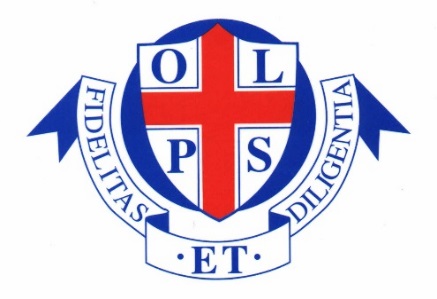 May 2019Dear CandidateThank you for your interest in the staff vacancy that we have at Our Lady’s School. We are looking to appoint a Year 1 teacher to join our team.Included in this pack you will findJob description and person specification for the roleInformation about the schoolInformation about the selection processThe closing date is Friday 14th June at 9.00am and interviews will be held on Wednesday 19th June.We hope this pack gives you all the information that you require, if you do have any questions please do not hesitate to contact the school.Yours sincerelyMiss Isabel QuinnHeadteacherInformation about Our Lady’s Catholic Primary SchoolOur Lady’s is a popular one form entry primary school situated in west Dartford. We currently have 220 pupils on roll in 7 classes.We aim to fully develop the potential of each child, in a caring, supportive and Christian environment centred on our Catholic Faith. The school strongly promotes the development of the whole child, and places great importance on the children’s physical, creative, emotional and social development alongside their academic excellence.Our creative curriculum is delivered in collaboration with the pupils and based on the delivery of first hand experiences wherever possible. We are passionate about making learning relevant and memorable.Our Lady’s enjoys a positive and supportive partnership with parents and the Governing Board, St Anselm’s Parish and the local community.We are also well known for our approach to nurture; at Our Lady’s we know that nurturing each individual, no matter their starting point, is vital to excellent learning.Our Lady’s School is committed to safeguarding and promoting the welfare of children and young people, and expects all staff and volunteers to share this commitment. The postWe are looking to appoint a Year 1 teacher to join our friendly and supportive team. Applications are welcomed from NQTs and experienced teachers.We hope that you have had a chance to view our website and so you will already have an idea of what kind of school we are, we can also offer youWell behaved, motivated children who are eager to learn.A professional, enthusiastic and friendly staff team who are supportive to new and existing colleagues.Supportive and well informed parents and governors who are closely involved in school life.Strong links with our local church and parish community.An inviting school environment with a large field and outdoor learning spaces.Closing date: Friday 14th June 2019                              Interviews: Wednesday 19th June 2019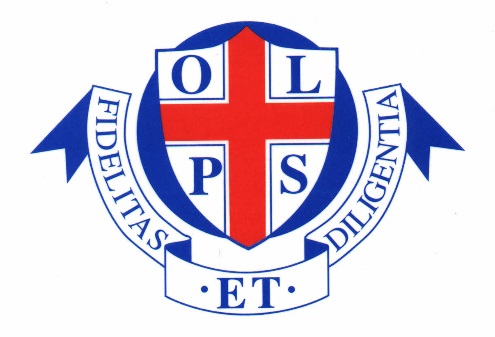 OUR LADY’S CATHOLIC PRIMARY SCHOOLJOB TITLE – Year 1 Class TeacherOur Lady’s School is committed to safeguarding and promoting the welfare of children and young people and expects all staff and volunteers to share this commitment.This job profile recognises the requirements of the jobholder’s contract of employment and reflects the vision, aims and policies established by the Governors of the School.Date		September 2019Post		Qualified Teacher   Salary Scale	Main Pay Scale/Upper Pay Scale (London Fringe)You are responsible to the Head teacher.Your job description is intended as a reference document, which identifies your main responsibilities and activities.General DutiesYou are responsible for the education and welfare of a designated class or group of pupils in accordance with the requirements and conditions ofThe School Teachers’ Pay and Conditions DocumentThe Catholic Teachers’ Contract with the Governing Body of Our Lady’s SchoolYou must have due regard for the requirements ofthe School’s Mission Statement and its aims and objectivesthe National Curriculum and its associated schemes of work any policies of the Governing BoardAs a class teacher you are required to:promote the Catholic ethos of the school as laid down in the Mission Statement and the aims for Religious Educationwork co-operatively with colleagues in meeting the aims of the schooltake a full part in the life of the school, including matters relating to discipline, general organisation and partnership with parentscreate a positive, stimulating and organised learning environment, both in the classroom and around the schoolstrive to raise the level of attainment of every pupil in your care so that they fulfil their potentialmaintain records, set targets and give feedback to pupils in line with school policykeep records and make reports on the personal and social needs of individual pupilsplan and deliver differentiated lessons which meet the needs of pupils, in line with whole school policy on Special Educational Needshave regard for Health and Safety and Child Protection issues at all timestake part in the annual cycle of Performance Management after NQT yeardevelop your professional skills through In Service Training, as outlined in your Performance Management targets and the School Improvement Planbe prepared to teach a range of age groups and be willing to move classes or Key Stages at the end of an academic year after consultation with the School’s Senior Management TeamSpecific Responsibilities Class teacher for Year 1PERSON SPECIFICATION – CLASS TEACHERInformation about the selection processThe closing date for applications is Friday 14th June 2019.Application forms can be posted to the school, submitted in person or emailed to headteacher@our-ladys.kent.sch.uk Shortlisting will take place shortly after the closing date and shortlisted candidates will be contacted as soon as possible.Interviews will be held on 19th June 2019. The selection process will consist of a lesson and an interview.Our Lady’s Catholic Primary School        King Edward AvenueDartfordKentDA1 2HXTel.: 01322 222759Email: headteacher@our-ladys.kent.sch.ukOur Lady’s Catholic Primary School        King Edward AvenueDartfordKentDA1 2HXTel.: 01322 222759Email: headteacher@our-ladys.kent.sch.ukESSENTIAL CRITERIAHOW IDENTIFIEDDESIRABLE CRITERIAHOW IDENTIFIEDEDUCATION, TRAINING AND WORK QUALIFICATIONSQTSGood level of written and spoken English.Maths and English GCSE Grade C or equivalentDegreeApplication form and selection processProven classroom expertiseApplication form, selection process and referencesSKILLS AND ABILITIES:High level of effective teaching skills, consistently producing lesson which are good or outstanding.Excellent classroom and behaviour management.Detailed and effective planning, assessment and record keeping.Ability to establish and maintain professional relationships with colleagues, parents and children.Excellent organisational abilities.Application form and selection process       Lesson ObservationAbility to listen constructively, test own opinions and suggest effective solutions.Work in line with all the school’s policies and procedures. Carry out all responsibilities within an equal opportunities framework.Ability to work across all primary year groups.Application form, selection process and referencesATTRIBUTES:In sympathy with the ethos of a Catholic School.Strong commitment to CPDApplication form Certificates of courses attendedPractising CatholicOutgoing personality with sense of humourApplication form and selection process